Holy Trinity Headington Quarry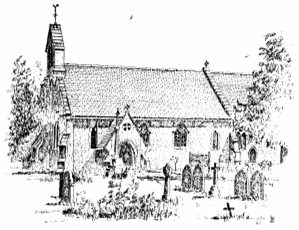 Fourteenth Sunday After Trinity5th September 2021Words of welcome. HymnPlease standThou, whose almighty wordchaos and darkness heard,and took their flight;hear us, we humbly pray,and where the gospel-daysheds not its glorious ray,let there be light.Thou, who didst come to bringon thy redeeming winghealing and sight,health to the sick in mind,sight to the inly blind,O now to all mankindlet there be light.Spirit of truth and love,life-giving, holy Dove,speed forth thy flight;move on the water’s face,bearing the lamp of grace,and in earth’s darkest placelet there be light.Holy and blessèd Three,glorious Trinity,Wisdom, Love, Might;boundless as ocean’s tiderolling in fullest pride,through the earth far and widelet there be light.The president says	In the name of the Father	and of the Son	and of the Holy Spirit	AmenThe Greeting	Grace, mercy and peacefrom God our Fatherand the Lord Jesus Christbe with you and also with you.Prayers of PenitenceA minister saysGod so loved the worldthat he gave his only Son Jesus Christto save us from our sins,to be our advocate in heaven,and to bring us to eternal life.Let us confess our sins in penitence and faith,firmly resolved to keep God’s commandmentsand to live in love and peace with all.Silence is kept. Most merciful God,Father of our Lord Jesus Christ,we confess that we have sinnedin thought, word and deed.We have not loved you with our whole heart.We have not loved our neighbours as ourselves.In your mercyforgive what we have been,help us to amend what we are,and direct what we shall be;that we may do justly,love mercy,and walk humbly with you, our God. AmenThe president saysAlmighty God,who in Jesus Christ has given usa kingdom that cannot be destroyed,forgive you your sins,open your eyes to God's truth,strengthen you to do God's willand give you the joy of God’s kingdom,through Jesus Christ our Lord. Amen.Gloria in ExcelsisGlory to God, we give you thanks and praiseOf heavenly joy and earthly peace we sing.
We worship you, to you our hearts we raise,
Lord God, Almighty Father, heavenly King.Lord Jesus Christ, the Father’s only Son,
You bore for us the load of this world’s sin.
O Lamb of God, your glorious victory won,
Receive our prayer, grant us your peace within.Alone, O Christ, you are the only Lord,
At God’s right hand, in majesty most high.
Who with the Spirit, worshipped and adored
With all the heavenly host, we glorify.The Collect	Let us pray: 	Almighty God,whose only Son has opened for usa new and living way into your presence:give us pure hearts and steadfast willsto worship you in spirit and in truth;through Jesus Christ your Son our Lord,who is alive and reigns with you,in the unity of the Holy Spirit,one God, now and for ever.	Amen.The Liturgy of the WordFirst Reading: James 2.1-10, 11-17My brothers and sisters, do you with your acts of favouritism really believe in our glorious Lord Jesus Christ? For if a person with gold rings and in fine clothes comes into your assembly, and if a poor person in dirty clothes also comes in, and if you take notice of the one wearing the fine clothes and say, ‘Have a seat here, please’, while to the one who is poor you say, ‘Stand there’, or, ‘Sit at my feet’, have you not made distinctions among yourselves, and become judges with evil thoughts? Listen, my beloved brothers and sisters. Has not God chosen the poor in the world to be rich in faith and to be heirs of the kingdom that he has promised to those who love him? But you have dishonoured the poor. Is it not the rich who oppress you? Is it not they who drag you into court? Is it not they who blaspheme the excellent name that was invoked over you? You do well if you really fulfil the royal law according to the scripture, ‘You shall love your neighbour as yourself.’ But if you show partiality, you commit sin and are convicted by the law as transgressors. For whoever keeps the whole law but fails in one point has become accountable for all of it. For the one who said, ‘You shall not commit adultery’, also said, ‘You shall not murder.’ Now if you do not commit adultery but if you murder, you have become a transgressor of the law. So speak and so act as those who are to be judged by the law of liberty. For judgement will be without mercy to anyone who has shown no mercy; mercy triumphs over judgement.What good is it, my brothers and sisters, if you say you have faith but do not have works? Can faith save you? If a brother or sister is naked and lacks daily food, and one of you says to them, ‘Go in peace; keep warm and eat your fill’, and yet you do not supply their bodily needs, what is the good of that? So faith by itself, if it has no works, is dead. 	This is the word of the Lord.Thanks be to God.Gospel ReadingMusic is played or sung. Please stand for the gospel reading.Hear the Gospel of our Lord Jesus Christ according to Mark.
Glory to you, O Lord. Gospel reading: Mark 7.24-endFrom there he set out and went away to the region of Tyre. He entered a house and did not want anyone to know he was there. Yet he could not escape notice, but a woman whose little daughter had an unclean spirit immediately heard about him, and she came and bowed down at his feet. Now the woman was a Gentile, of Syrophoenician origin. She begged him to cast the demon out of her daughter. He said to her, ‘Let the children be fed first, for it is not fair to take the children’s food and throw it to the dogs.’ But she answered him, ‘Sir, even the dogs under the table eat the children’s crumbs.’ Then he said to her, ‘For saying that, you may go—the demon has left your daughter.’ So she went home, found the child lying on the bed, and the demon gone. Then he returned from the region of Tyre, and went by way of Sidon towards the Sea of Galilee, in the region of the Decapolis. They brought to him a deaf man who had an impediment in his speech; and they begged him to lay his hand on him. He took him aside in private, away from the crowd, and put his fingers into his ears, and he spat and touched his tongue. Then looking up to heaven, he sighed and said to him, ‘Ephphatha’, that is, ‘Be opened.’ And immediately his ears were opened, his tongue was released, and he spoke plainly. Then Jesus ordered them to tell no one; but the more he ordered them, the more zealously they proclaimed it. They were astounded beyond measure, saying, ‘He has done everything well; he even makes the deaf to hear and the mute to speak.’ This is the Gospel of the Lord. Praise to you, O ChristSermonRevd Prof Rob GilbertAffirmation of FaithPlease standLet us declare our faith in God.We believe in God the Father,from whom every familyin heaven and on earth is named.We believe in God the Son,who lives in our hearts through faith,and fills us with his love.We believe in God the Holy Spirit,who strengthens uswith power from on high.We believe in one God;Father, Son and Holy Spirit.Amen.Prayers of Intercession Please sit or kneel. These responses may be usedLord, hear us.Lord, graciously hear us.And at the end	Merciful Father,accept these prayersfor the sake of your Son,our Saviour Jesus Christ.Amen.The Peace Please standWe are the body of Christ.In the one Spirit we were all baptized into one body.Let us then pursue all that makes for peaceand builds up our common life.The peace of the Lord be always with you and also with you.Let us offer one another a sign of peace.You are invited to exchange a sign of peace with a bow or a wave or a smile – please remain in your place. Taking of the Bread and Wine 	As the grain once scattered in the fields	and the grapes once dispersed on the hillside	are now reunited on this table in bread and wine,	so, Lord, may your whole Church soon be gathered together	from the corners of the earth	into your kingdom. Amen.The Eucharistic PrayerPlease sit or stand as you are most comfortableThe Lord be with you	and also with you.	Lift up your hearts.	We lift them to the Lord.	Let us give thanks to the Lord our God.	It is right to give thanks and praise.It is right to praise you, Father, Lord of all creation;in your love you made us for yourself.When we turned awayyou did not reject us,but came to meet us in your Son.You embraced us as your childrenand welcomed us to sit and eat with you.In Christ you shared our lifethat we might live in him and he in us.He opened his arms of love upon the crossand made for all the perfect sacrifice for sin.On the night he was betrayed,at supper with his friendshe took bread, and gave you thanks;he broke it and gave it to them, saying:Take, eat; this is my body which is given for you;do this in remembrance of me.Father, we do this in remembrance of him:his body is the bread of life. Bells are rungAt the end of supper, taking the cup of wine,he gave you thanks, and said:Drink this, all of you; this is my blood of the new covenant,which is shed for you for the forgiveness of sins;do this in remembrance of me.Father, we do this in remembrance of him:his blood is shed for all. Bells are rungAs we proclaim his death and celebrate his rising in glory,send your Holy Spirit that this bread and this winemay be to us the body and blood of your dear Son.As we eat and drink these holy giftsmake us one in Christ, our risen Lord.With your whole Church throughout the worldwe offer you this sacrifice of praiseand lift our voice to join the eternal song of heaven:	Holy, holy, holy Lord,God of power and might,Heaven and earth are full of your glory.Hosanna in the highest.Blessed is he who comes in the name of the Lord.Hosanna in the highest.The Lord’s Prayer Please sit or kneelAs our saviour taught us, so we pray	Our Father in heaven, 	hallowed be your name,  	your kingdom come, your will be done,                                                                     	on earth as in heaven. 	Give us today our daily bread.                                            	Forgive us our sins 	as we forgive those who sin against us.                                	Lead us not into temptation 	but deliver us from evil.                                                         	For the kingdom, the power 	and the glory are yours,                                                              	now and for ever. Amen.Breaking of the BreadWe break this bread to share in the body of Christ. Though we are many, we are one body, because we all share in one bread. We sayLamb of God, you take away the sin of the world,have mercy on us.Lamb of God, you take away the sin of the world,
have mercy on us.Lamb of God, you take away the sin of the world,
grant us peace.Giving of CommunionGod’s holy giftsfor God’s holy people.Jesus Christ is holy,Jesus Christ is Lord,to the glory of God the Father.This is God’s table and all are welcome here. Please follow the directions of the steward, and please keep a safe distance from others and follow the one-way system as you return to your seat. Please do also come forwards if you would like a prayer of blessing instead, and hold onto this booklet to indicate this.	Prayer after CommunionLord God, the source of truth and love,keep us faithful to the apostles’ teaching and fellowship,united in prayer and the breaking of bread,and one in joy and simplicity of heart,in Jesus Christ our Lord.Amen.Father of all,we give you thanks and praise,that when we were still far offyou met us in your Son and brought us home.Dying and living, he declared your love,gave us grace, and opened the gate of glory.May we who share Christ’s body live his risen life;we who drink his cup bring life to others;we whom the Spirit lights give light to the world.Keep us firm in the hope you have set before us,so we and all your children shall be free,and the whole earth live to praise your name;through Christ our Lord.Amen.The Sending OutHymnPlease stand
Great is thy faithfulness, O God my Father,there is no shadow of turning with thee;thou changest not, thy compassions they fail not,as thou hast been thou for ever wilt be.Great is thy faithfulness! Great is thy faithfulness!Morning by morning new mercies I see;all I have needed thy hand hath provided,great is thy faithfulness, Lord, unto me.Summer and winter, and spring-time and harvest,sun, moon and stars in their courses above,join with all nature in manifold witnessto thy great faithfulness, mercy and love.Pardon for sin and a peace that endureth,thine own dear presence to cheer and to guide;strength for today and bright hope for tomorrow,blessings all mine, with ten thousand beside!The BlessingThis or another blessing is usedThe peace of God, which passes all understanding,keep your hearts and mindsin the knowledge and love of God,and of his Son Jesus Christ our Lord;and the blessing of God almighty,the Father, the Son, and the Holy Spirit, be among you and remain with you always. Amen.The DismissalGo in peace to love and serve the Lord.	In the name of Christ.  Amen.Please wait for any closing music to finish and then exit the building promptly, taking care not to block the entrance or church path. Please leave from the back pews first. If you are sitting near the front, you are welcome to use the chancel door, but mind the step! Please take this booklet away with you, and recycle it when you have finished with it.We no longer pass the collection plate around during the service, but you are welcome to use the collection plate at the back of church, or the contactless machine, if you would like to make a donation to support the work of our church. Common Worship: Services and Prayers for the Church of England copyright © The Archbishops’ Council 2000 and 2006. Produced under CCL 234208.Notices Sunday 5th September8am – Holy Communion from the Book of Common Prayer. (Restarting weekly)10am – Parish Eucharist12.30pm – Baptism of Noah Dunsmuir6pm – Choral EvensongParish Office will be closed from 12 noon September 9th and will reopen on Tuesday 21st at 8.30am. If you have any notices for Sunday September 12th please send them to Helen by Tuesday 7th September.Farewell With a heavy but grateful heart, we are bidding our beloved HTHQ church family farewell, after 5 beautiful years. You have walked with us over these years. Words cannot express how grateful we are for the support, prayers and blessings we received from so many of you. We are moving to Washington DC where our home Church will be the St John’s Episcopal Church, Lafayette. Please visit us and continue to uphold us all in your prayers. May God be with each and every one of you. Susan, Emmanuel, Iona & Ezra.Forest Sunday SchoolWe are really excited to be starting Forest Sunday School on Sunday 11th September! Please arrive at church in your family group, and during the opening hymn children will go out to the Forest for some age-appropriate worship and activities, and return for communion. Please hold this new initiative in your prayers. Forest Church for TotsOur Tuesday morning ‘Tots Service’ is restarting on Tuesday 7th September at 10am. This is an informal outdoor church gathering for babies, toddlers and their grown-ups. Please contact Revd Laura for more details.Churchyard Working Party will take place next Saturday 11th September at 10am. Please bring your own tools and gloves. Any help would be appreciated.Fundraising Events: Fundraising for the building project was re-started with a Drinks party which raised £200. It is hoped to hold a series of talks in the autumn and winter, a concert in church, an auction in early February and a dinner in Magdalen College, possibly in summer 2022.If you have other fund-raising ideas of events you could hold/organise please let us know. Diana Clews, Anne Tarassenko and Mile WooldridgeThursday Lunch Club has restarted.  Our aim is to provide a home cooked lunch twice a month in a friendly community for older people who live alone in the Headington area.   If you know of anyone who might like to come, or if you would like to help (we are in need of cooks and drivers but there are other jobs too) please contact Katya Drummond on katya@shotover.net or on 01865 763161.Light Demonstration: The Friends of Holy Trinity, the major donor for the new lighting, invite everybody to a demonstration of its versatility led by Laura Biron-Scott, with music from Rosie Tweddle, on Saturday 18 September at 8pm. Drinks will be available from 7.45. (Please bring your mask for use as practicable.)Golden Celebration. Michaelmas this year is the 50th anniversary of David Knight's ordination to the priesthood. He is celebrating with a Eucharist at Holy Trinity at 12 noon on Saturday 25th September. The preacher will be Peter Groves, Vicar of St Mary Magdalen's, Oxford, and there will be refreshments to follow.  Please do come along. Everyone is very welcome. MU Bible studies are starting again.  The first two will be on Tuesday 28th September and Tuesday 26th October at 10.30am in the meeting room at St Andrew's, Old Headington. The room is provides plenty of space and the sessions will not last for more than an hour. We shall be looking at St Peter. Everyone is welcome. Further details from Jane Hedges.Autumn Fair: 2nd October 2-4pm. We need your donations! We plan to support many of your favourite stalls, however, due to COVID there are a few changes. The most notable is we will run a Nearly New stall to replace the White Elephant and Bits and Pieces (for this stall we are requesting good quality items that you might expect to receive or give, we cannot accept general bric-a-brac). Also, we need donations of good quality books, plants, toiletries and toys (preferably boxed! Glorious cakes!! Large sponge cakes and fruit cakes preferred (please individually wrap and include a list of ingredients). We are also seeking cash donations to support items for the raffle and tombola stalls and bottles of wine. With the exception of cakes, we cannot accept donations on the day. Please bring donations to the Coach House Car park Sunday 26 September (11am-1pm), the Sunday before the fair. If this is not suitable, please contact Derek and Margaret Taylor (01865 765051) or Mike and Lisa Hill (01865 768077) to make other arrangements. We need helpers on the day! If you are able to offer help to run a stall and/or set up the stalls and help clear away after the event please contact Derek and Margaret Taylor (01865 765051). We look forward to a very special day!Shared Knitting and Crochet (Headington) We meet on the 4th Wednesday of the month (except December), at Church House, New High Street (below the Shark) from 1.30 to 3pm. We knit, crochet and chat and (while meetings are less restricted by Covid) we serve tea and biscuits. We knit for local good causes (The Porch, JR prem babies and dementia services, Oxford Baby Bank and Oxfordshire Domestic Abuse Services). We are also knitting for international good causes – Syria, Kosovo, Gaza, and many others through Knit for Peace.  We can also respond to emergency requests for woolly goods from other good causes including Afghanistan. We supply yarn to members for £1 for 100gms.  We welcome gifts of yarn (any type, however small) and needles. We look forward to seeing you. Any questions, please ask for more information: email sharedknitting@gmail.com or phone 01865 738942Flowers in church The Flower arranging Team are in urgent need of donations to keep providing the beautiful flowers in church each week. If you would like to make a donation or indeed have flowers in memory of someone or for a special anniversary please ring Margaret Woodcock 761588. Thank you.Food Boxes in Church The Food Bank is not currently accepting food donations from church, but you can continue to donate food to asylum welcome which is one of our parish charities. We are hoping to set up a parish larder in the future, after further consultation with our local councillors, and will be exploring this further in September.  Wednesday Communion Services Our mid-week communion service has resumed at 10am on Wednesdays.Morning Prayer: Weekly on Mondays at 9am Morning prayer will resume on Monday 6th September.Prayers for Hope and Healing: Thursdays at 8.30pm Our zoom contemplative prayer gathering has paused for the summer break, and will resume on Thursday 9th September.  Holy Trinity Headington Quarry An open door between heaven and earth, showing God’s love to all.Contact usVicar: Revd Dr Laura Biron-Scottvicar@hthq.uk   01865 762835Associate Priest: Revd Prof Rob Gilbertassociatepriest@hthq.ukLicensed Lay Minister:  Joan Walding LLMlayminister@hthq.ukParish Office: office@hthq.uk  01865 762931Churchwardens: wardens@hthq.uk Website:   www.hthq.org.uk